Samorząd Uczniowski zaprasza            20 stycznia 2016 r.  o godz. 16.30 uczniów klas 4, 5, 6 na 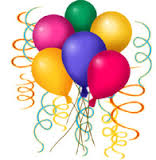 KARNAWAŁOWY BAL PRZEBIERAŃCÓW.Zabawa przewidziana jest do godziny 18.30. W PROGRAMIE: dyskotekaloteria fantowakonkurs na najciekawsze przebranie WSTĘP: 2 ZŁUWAGA!!!  Wejście na salę gimnastyczną tylko w obuwiu sportowym  i ciekawym przebraniu ! 